.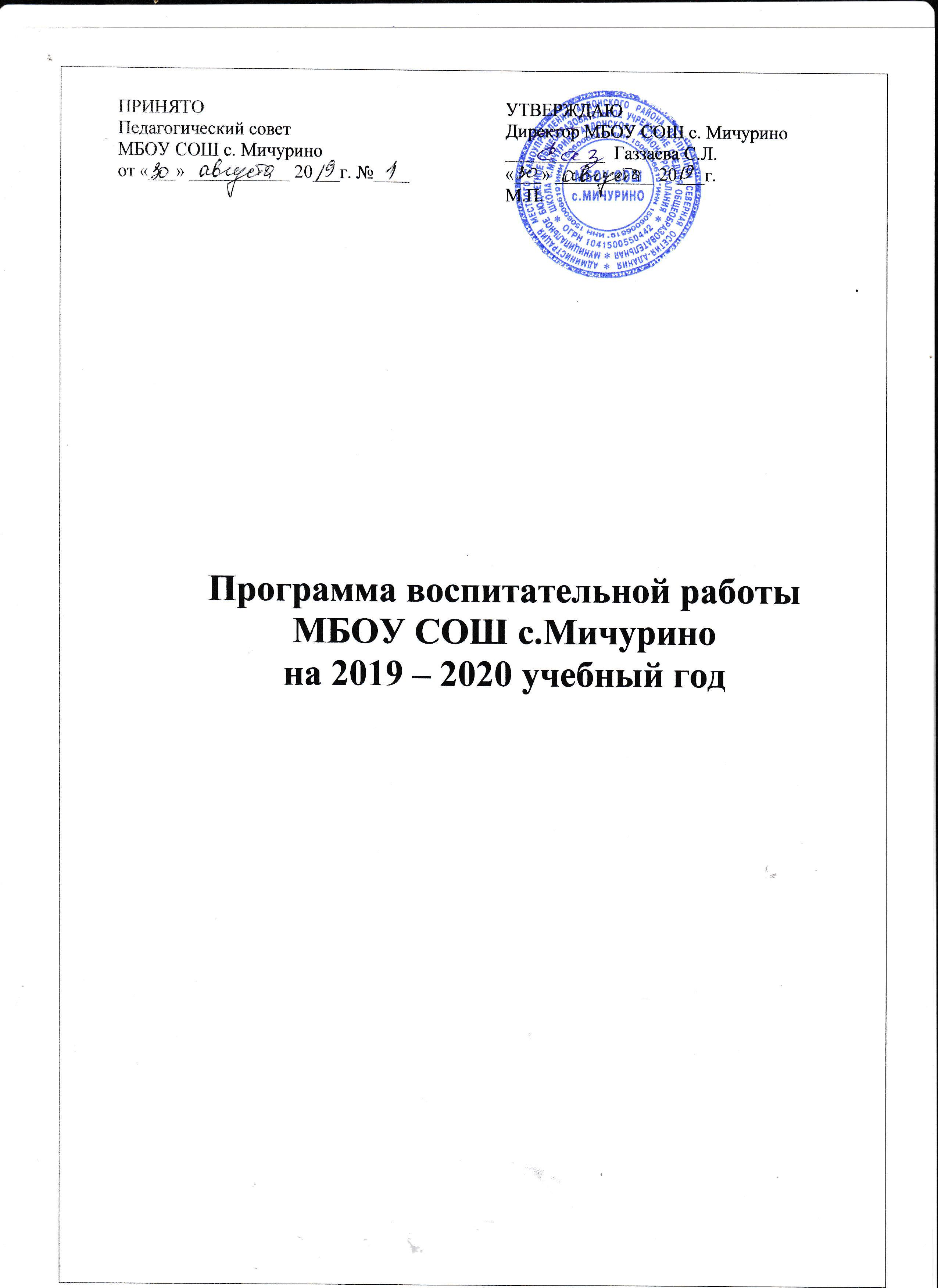 .Цель программы воспитательной работы:   - создание условий, способствующих развитию интеллектуальных, творческих, личностных качеств обучающихся, их социализация и адаптация в обществе на основе индивидуального подхода. 1.Целеполагание воспитания и структура управления воспитательным процессом.Педагогический коллектив школы в образовательно-воспитательной работе с учащимися на новый учебный год обозначил, что образ выпускника школы складывается из пяти потенциалов личности школьника: интеллектуального, нравственного, коммуникативного, художественно-эстетического и физического.Нравственный потенциал: правовая культура, честность, принципиальность, умение отстаивать свои взгляды и убеждения, профессиональное самоопределение, ответственность за свои действия, осознание собственной индивидуальности, социальная взрослость, потребность в общественном признании, необходимый уровень воспитанности.Интеллектуальный потенциал: достаточный уровень базовых знаний, способность к самообразованию, целостное видение проблем, свободное ориентирование в знаниях на межпредметном уровне, самообразование.Коммуникативный потенциал: коммуникативность, культура общения, признание ценности гармоничных отношений между людьми, толерантность.Художественно-эстетический потенциал:  креативность, способность к самореализации, осознанные познавательные интересы и стремление к их реализации.Физический потенциал: здоровый образ жизни, формирование сознательного отношения учащихся к своей жизни, здоровью, а также к жизни и здоровью окружающих людей.В 2019 – 2020 учебном году в системе воспитательной работы школы определены основные цели воспитания и, соответственно, обозначены задачи: 1.Идеальная цель (идеал, к которому стремится школа): воспитание всесторонне и гармонично развитой личности, обладающей личностными качествами, которые могут быть востребованы сегодня и завтра, способствующие «вхождению» ребенка в социальную среду.2.Результативная цель (прогнозируемый результат, выраженный в желаемом образе выпускника): развитие личности выпускника средней школы с достаточно сформированным интеллектуальным, нравственным, коммуникативным, эстетическим и физическим потенциалом и, на достаточном уровне, овладевшим практическими навыками и умениями, способами творческой деятельности, приемами и методами самопознания и саморазвития.3.Процессуальная цель (проектное состояние воспитательного процесса, необходимое для формирования желаемых качеств выпускника): создание в школе благоприятной культурной среды развития личности ребенка, среды жизнедеятельности и способов самореализации в интеллектуальной, информационной, коммуникативной и рефлексивной культуре и оказание ему помощи в выборе ценностей. Задачи на новый учебный год:-Формирование единого образовательно-воспитательного пространства для развития и воспитания личности.-Развитие  интеллектуальных способностей обучающихся через   разнообразие   форм образовательной и внеурочной деятельности.-Дальнейшее  развитие системы школьного  соуправления.-Развитие профессиональной позиции каждого педагога школы как воспитателя, оптимизация работы классных руководителей по различным видам деятельности. -Работы по реализации социально-значимых проектов и программ.-Дальнейшее  развитие системы дополнительного образования школы.-Обеспечение конструктивного взаимодействия и сотрудничества педагогического, родительского и ученического сообществ.-Развитие общешкольного коллектива через систему КТД. -Развитие ученического самоуправления как воспитательную среду школы, вовлекающую школьников в общественно-ценностные отношения. -Формирование у обучающихся  потребности здорового образа жизни. Создание условий для физического развития обучающихся, профилактика правонарушений. -Приобщать школьников к духовным ценностям своего народа, к его национальной культуре, языку, традициям и обычаям.Реализация целей и задач предполагает:-Создание благоприятных условий и возможностей для полноценного развития личности, для охраны здоровья и жизни детей;-Создание условий проявления и мотивации творческой активности воспитанников в различных сферах социально значимой деятельности;-Развитие системы непрерывного образования; поддержка исследовательской и проектной деятельности;-Освоение и использование в практической деятельности новых педагогических технологий и методик воспитательной работы;-Развитие различных форм ученического самоуправления через деятельность «Школьного Парламента»;-Координация деятельности и взаимодействие всех звеньев воспитательной системы, базового и дополнительного образования в школе; школы и семьи.Система работы с классными руководителямиДля того, чтобы воспитательная работа в школе приносила положительные результаты и подготовила классного руководителя к активному участию в методической работе, повлияла на рост его профессионального мастерства,  необходимо:-ознакомить классных руководителей с направлениями воспитательной системы школы;-ознакомить классных руководителей с должностными обязанностями.Задачи деятельности классных руководителей в воспитательной работе:- способствовать формированию интереса и стремлений классного руководителя к активной творческой деятельности в своем классе;- формировать потребность в качественном проведении любого внеклассного мероприятия ;-развивать коммуникативные умения педагогов, умение работать в системе «учитель – ученик – родитель»;- обеспечивать выполнение единых подходов к воспитанию и социализации учащихся.2.1.  Работа с  педагогическими кадрами2.2.  Руководство и контроль  за организацией воспитательного процесса в школе2.3. График проведения открытых классных часов и внеклассных мероприятий:2.4. Работа с родителями-Вовлечение родителей в учебно-воспитательный процесс, повышение психолого-педагогических знаний родителей.-Проведение родительских собраний (классные - проводить 1 раз в четверть или по мере необходимости; общешкольные -1 раз в полугодие). -Открытые уроки и внеклассные мероприятия;     – Дни открытых дверей.-Индивидуальные тематические консультации.-Совместные творческие дела: проведение праздников, экскурсий, выставок, походов, выпускные вечера в 9, 11 классах.-Оказание помощи семье в воспитании детей.-Привлечение семьи к организации учебно-воспитательной деятельности школы.-Анкетирование, тестирование.-Участие родителей в управлении школой.-Управляющий Совет.-Родительские комитеты (общешкольный и классные).Содержание и формы воспитательной работы.Вся внеурочная деятельность учащихся и педагогов школы организована таким образом, что коллективные творческие дела объединены в воспитательные модули. В центре такого модуля яркое общее ключевое дело. Это позволяет создать в школе периоды творческой активности, задать четкий ритм жизни школьного коллектива, избежать стихийности, оказывать действенную помощь классному руководителю.                                                   Воспитательные модулиПриоритетные направления организации воспитательной  деятельности в 2019-2020 учебном году                                ОЖИДАЕМЫЕ РЕЗУЛЬТАТЫ:-Развитие индивидуальных способностей каждого школьника с учетом его возможностей; предоставление ему возможностей широкого выбора внеурочной занятости.-Воспитание конкурентноспособной, эмоционально устойчивой, позиционированной на достижение успеха личности.-Решение проблемы личностного и профессионального самоопределения, формирование индивидуализированного здоровьезберегающего обоснованного образа жизни, социально адаптированного к современному обществу.-Вовлечение родителей в совместную деятельность, направленную на создание общего культурно-нормативного пространства, в котором нормы семейного и школьного воспитания  сближаются, перестраиваются, в результате чего укрепляется связь между семьей и школой.  План воспитательной работы на 2018-2019 учебный год1.Организация учебно-познавательной деятельности.Интеллектуальное развитие обучающихся. Задачи воспитания:-Развивать учебную мотивацию и учебные навыки учащихся.-Формировать эмоционально-положительное отношение к учебе, знаниям, науке, людям умственного труда.-Развивать познавательные способности, любознательность, стремление воспринимать окружающий мир во времени и пространстве.-Формировать социальную и коммуникативную компетентность школьников средствами учебных предметов.-Стимулировать развитие нестандартности, индивидуальности, одаренности учащихся.2. Нравственное и духовное воспитание.                                   Формирование художественно-эстетического вкуса. Задачи воспитания:-формирование духовно-нравственных качеств личности;-воспитание человека, способного к принятию ответственных решений и к проявлению нравственного поведения в любых жизненных ситуациях;-воспитание нравственной культуры, основанной на самовоспитании и самосовершенствовании;-развитие детской инициативы по оказанию помощи нуждающимся в их заботе и внимании пожилым и одиноким людям, ветеранам войны и труда, детям, оставшимся без попечения родителей и т.д.;-воспитание доброты, чуткости, сострадания, заботы и милосердия по отношению ко всем людям и прежде всего своим близким. 3.Патриотическое и правовое воспитание                                                      Задачи воспитания:- формирование патриотического сознания, чувства верности своему Отечеству, гордости за достижения своей страны, бережного отношения к историческому прошлому и традициям народов России;-формирование правовой культуры, гражданской и правовой направленности личности, активной жизненной позиции, готовности к служению своему народу и выполнению конституционного долга.  4.Воспитание на лучших традициях своего народа. Задачи воспитания:- формирование знаний об истории и культуре своей республики;  -продолжение традиций своей семьи, своих земляков, своего народа;  -понимание значимости активного участия в современной жизни; -воспитание чувства любви к Отечеству, к своей земле, родному дому; -воспитание ответственности за будущее своей малой Родины;         - воспитание эстетического восприятия и оценки памятников архитектуры, живописи, литературы, местных обычаев и традиций; -воспитание убеждения в ценности и значимости культурных традиций родного края.5.Воспитание экологической культуры. Задачи воспитания:-воспитание у подрастающего поколения экологически целесообразного поведения как показателя духовного развития личности;-создание условий для социального становления и развитие личности через организацию совместной познавательной, природоохранной деятельности, осуществление действенной заботы об окружающей среде.6.Трудовое воспитание. Профессиональная адаптация обучающихся. Задачи воспитания: -воспитание социально значимой целеустремленности в учебно-познавательной деятельности, трудовых отношениях;-развитие навыков самообслуживания, воспитание ответственности за порученное дело;-формирование уважительного отношения к материальным ценностям;содействие профессиональному самоопределению выпускника, подготовка его к осознанному выбору профессии.  7.Здоровье и физическое развитие.         Задачи воспитания:-создание условий для становления психически и физически здоровой, социально-адаптированной личности, обладающей нравственными и гуманистическими ориентациями;-формирование потребности в здоровом образе жизни учащихся, охрана жизни детей;-умение обучающихся правильно вести себя в опасной для жизни и здоровья ситуации и  в экстремальных условиях.8.Поликультурное воспитание, воспитание толерантности. Задачи воспитания: -распространение идей и идеалов толерантности;-развитие независимого критического мышления, обучение выработке суждений с учетом нравственных и общечеловеческих ценностей;-формирование уважительного отношения к людям;-работа над умением строить эффективное общение со школьниками  разных национальностей и религий;-развитие способности к толерантному общению, к конструктивному взаимодействию с представителями социума независимо от их принадлежности и мировоззрения;- формирование негативного отношения к насилию и агрессии в любой форме.9.Социологическое воспитание. Совместная деятельность с родительским сообществом, общественными организациями. Работа с семьёй.Задачи воспитания:-формирование активной  педагогической позиции родителей, повышение воспитательного потенциала семьи;-вооружение родителей необходимой для воспитания детей психолого-педагогическими знаниями и умениями;-развитие творческого потенциала семей;-оказание помощи родителям в организации педагогического самообразования;-проведение совместных мероприятий   детей   и родителей;-защита интересов	и прав 	ребёнка  в  семьях,  находящихся в социально опасном положении.10.Туристско-краеведческая работаЗадачи воспитания:-развитие активной жизненной позиции, выработка навыков и привычек общественного поведения; 
-выработка навыков самообслуживания, уважения к физическому труду,  умение выполнять порученное дело с наименьшими затратами; 
-воспитание сознательной дисциплины, бережного отношения к общественной собственности, чувства дружбы, товарищества, единства слова и дела, коллективизма, культуры взаимоотношений между людьми;    
 -укрепление здоровья детей, формирования здорового образа жизни, ответственности за свое здоровье.       -формирование знаний об истории и культуре своей республики, страны, представлений о человеке как соучастнике бытия прошлого, настоящего и будущего;-воспитание чувства любви к Отечеству; -развитие способностей к поисково-исследовательской деятельности;  -убеждения в ценности и значимости культурных традиций родного края, стремления к распространению краеведческих знаний и личному участию в практических делах по сохранению и защите социокультурной среды.МероприятияСрокиОтветственныеСоциальные паспорта классов сентябрьКлассные руководителиМониторинг воспитанности октябрьКлассные руководители апрельАнализ воспитательной работы за год июньКлассные руководителиДата проведенияМероприятияОтветственныйсентябрьДень знаний, торжественная линейкаЗам.директора по ВРКлассные часы  «Урок мира», «День Победы»Классные руководителиКлассные часы «День солидарности в борьбе с терроризмом»Классные руководителиоктябрьКлассные часы, посвященные дню рождения  Коста ХетагуроваКлассные руководители«Золотая осень», внеклассное мероприятие в 1-4кл.Калоева И.С. (кл. рук.  4 «а» класса)ноябрьКлассные часы, посвященные Дню народного единстваКлассные руководителиОткрытый классный час в рамках МО кл.рук. 1-4 кл.Гурциева З.В. (кл. рук. 2 класса)Открытый классный час в рамках МО кл.рук.5-11 кл.Тогоева Л.Д. (кл.рук.9 класса)Классные часы, посвященные Дню МатериКлассные руководителидекабрь Классные часы, посвященные Дню КонституцииКлассные руководители« Здравствуй Новый год!», новогодние праздникиКлассные руководителиянварьТематические классные часы «ЗОЖ»Классные руководителиКлассные часы «Блокада Ленинграда»Классные руководителифевраль«Веселые старты», спортивный праздник в 1-4 кл.Гуссалова В.В. (кл.рук.1 класса)«Армейский калейдоскоп», внеклассное мероприятие в 9-11кл.Тогоева Л.Д. (кл.рук.9 класса)« А, ну-мальчики!», внеклассное  мероприятие в 5-8кл.Битиева Р.Ю.(кл.рук.6 «а» класса)Открытый классный час в рамках МО кл.рук.1-4кл.Беленко Н.М.(кл.рук.4класса)Открытый классный час в рамках МО кл.рук.5-11кл.Сланова С.Р, (кл.рук.7класса)Открытые классные часы, посвященные Дню защитника ОтечестваКлассные руководителимартТематические классные часы к 8 МартаКлассные руководители«Золушки»,  внеклассное мероприятие в 1-4 кл.Гурциева  З.В.(кл.рук.2 класса)«А ну-ка, девочки!», внеклассное мероприятие в 5-8кл.Лазарова И.Г (кл.рук.6 «б» класса)«А ну-ка, девушки!», внеклассное мероприятие в 9-11кл.Вазиева Л..В. (кл.рук.10 кл.)апрельДень космонавтики. Гагаринский урок «Космос – это мы»Классные руководителиТематические классные часы по экологии «Берегите природу!»Классные руководителиТематические классные часы, посвященные Дню ПобедыКлассные руководителиМитинг Славы, посвященный  Дню Победы Зам.директора по ВР«Последний Звонок», общешкольная линейкаЗам.директора по ВРиюньМеждународный день защиты детейЗам.директора по ВРДень РоссииЗам.директора по ВРДень памяти и скорбиЗам.директора по ВР«Вручение аттестатов», выпускной вечерЗам. директора по ВР, Кл.рук. 11,9 кл.Сентябрь«Учись – учиться»                                                        «Соблюдаю правила», «Правила безопасности»Октябрь «Толерантность»                  «Встречаем осень»Ноябрь «Нравственность»              « Посвящается матери»Декабрь «Мы и закон»                      «Встречаем Новый год»Январь «Мир моих увлечений»                                                  «Профилактика асоциальных явлений»Февраль «Защитникам Отечества посвящается»                            «Здоровый образ жизни»Март «Эстетика»     «Этика»                                                                Апрель «Экология»,  «Пожарная безопасность»,                       «Трудовой  десант»Май «Вахта памяти»                              «Мой край»Июнь «Личная безопасность»               «Мы отдыхаем!»Направление воспитательной работыПрограммаЗадачи воспитательной работы по данному направлениюГражданско-патриотическое, нравственное«Программа гражданско-патриотического воспитания учащихся МБОУ СОШ с.Мичурино»Формирование системы патриотического воспитания, обеспечивающую оптимальные условия у каждого подростка верности Отечеству, готовности приносить пользу обществу и государству. Развивать у учащихся потребность в познании культурно-исторических ценностей. Изучать историю своего края, народа, страны.Формирование навыков здорового образа жизни.Программа «Здоровый образ жизни»Создание условий для сохранения и укрепления здоровья  обучающихся;активная и широкая пропаганда ЗОЖ;воспитание негативного отношения к вредным привычкам;профилактика и предупреждение несчастных случаев на воде;установление тесной связи с медицинскими работниками по вопросам профилактики заболеваний;пропаганда ЗОЖ среди родителей.Развитие системы дополнительного образования школы.«Программа дополнительного образования учащихся в МБОУ СОШ с.Мичурино»Реализация потребностей и интересов детей;осуществление личностно –ориентированного подхода к ребѐнку;выстраивание индивидуальной образовательной траектории ученика;развитие совместной творческой деятельности;развитие мотивации личности к познанию и творчеству, реализация дополнительных образовательных программ и услуг в интересах личности, общества и государства;обеспечение необходимых условий для личного развития, укрепления здоровья и творческого труда детей;адаптация их к жизни в обществе;формирование общей культуры;организация содержательного досуга;обеспечение духовно-нравственного, гражданско-патриотического, трудового воспитания учащихся;выявление и развитие творческого потенциала одаренных детей;профессиональная ориентация учащихся.Взаимодействие с родительским сообществомПрограмма работы с родителями «Семья»Психолого-педагогическое просвещение родителей;повышение воспитательного воздействия семьи; воспитание отношения к семье как к базовой ценности общества у всех участников образовательного процесса.Познавательная деятельность«Проектная деятельность»«Учимся делать проект»Стимулировать интерес учащихся к исследовательской, проектной деятельности.    Учить учащихся использовать проектный метод в социально значимой деятельности. Формировать потребность в образовании, ответственности за учебный труд; способствовать интеллектуальному развитию учеников. Развивать умение научно организовать умственный труд.Методическая работаРабота ШМО классных руководителейИзучение и обобщение опыта работы классных руководителей. Оказание методической  помощи классным  руководителям  в  работе  с классом.№Наименование мероприятияДата проведенияОтветственные1Подготовка учебных кабинетов к  учебно-воспитательному процессу.Июнь, августЗав. кабинетами2Подготовка и проведение общешкольного праздника          «День знаний», проведение классных часов.1 сентябряЦекоева З.М. кл. рук-ли3Проведение классных собраний, выборы актива классов, оформление классных уголков.СентябрьКл. рук-ли  активы4Выборы «Школьного парламента», активизация его деятельности.СентябрьЦекоева З.М. «ШП»5Организация дежурства по школе, проведение общешкольных линеек.СентябрьВ течение годаЦекоева З.М. «ШП»Кл.рук-ли6Охват детей дополнительным образованием.СентябрьОктябрьЦекоева З.М.   кл. рук-лируков. кружков7Реализация проекта «Самый умный класс». В течение года«ШП» Цахоева Г.Б.Реализация проекта «Самый круглый отличник».По четвертям«ШП»    Цахоева Г.Б.8Проведение предметных недель, производственных экскурсий, поездок.В течение годаУчителя-предметники9Проведение Всероссийской предметной олимпиады школьников.  НоябрьУчителя-предметники,Цахоева Г.Б.10Участие в школьных, муниципальных, региональных, российских конкурсах по предметам.В течение годаУчителя-предметники,Цахоева Г.Б.11  Презентация и защита исследовательских проектов.В течение годаУчителя-предметники,Цахоева Г.Б.12Проведение открытых уроков с использованием активизирующих форм и методов работы.В течение года    Цахоева Г.Б.Учителя-предметники13Обновление стенда «Лучшие в учёбе».Сентябрь «ШП» Цахоева Г.Б.14Проведение Дня открытых дверей в школе.АпрельАдм. школы15Сотрудничество с  КИБО по развитию познавательного  и читательского интереса  обучающихся.В течение годаДзугаева А.А.Цекоева З.М.16Проведение встреч с представителями различных учебных заведений района и республики с выпускниками школы, интересными людьми с целью профориентационной работы.В течение годаЦекоева З.М.17Работа стенной печати, выпуск общешкольной ученической  газеты «Школьная планета», работа школьного сайта.В течение года«ШП»,Беленко Н.М.18Проведение Дня самоуправления.октябрь«ШП»19Проведение рейдов по наличию учебно-письменных принадлежностей, сохранностью учебников, спортивной и школьной формы.В течение года«ШП»Дзугаева А.А.Цахоева Г.Б.Цекоева З.М.20Организация работы школьных МО, их деятельность.По графикуРук.ШМО21Выставление на школьный сайт списка выпускников, закончивших школу на  медаль.июньБеленко Н.М.22Награждение похвальными листами обучающихся, закончивших 2017-2018 учебный год  на  «отлично».сентябрьАдм.школы23Награждение детского коллектива, победивший в проекте «Самый умный класс»сентябрьАдм.школы24Выставление на школьный сайт достижения  детей, отслеживания их результативности.В течение годаБеленко Н.М.
Цекоева З.М.25Работа с одаренными детьми(по плану) В течение годаКл.рук-ли,Рук.кружков,Адм.школы26Совершенствование конструктивного взаимодействия и сотрудничества  учителей и родителей. Проведение классных и общешкольных собраний.В течение года,По графикуАдм.школы,Кл.рук-ли27Составление планов воспитательных работ с учетом общешкольной воспитательной цели и методической темы.июньКл.рук-ли№Наименование мероприятияДата проведенияОтветственные1Повторение правил поведения в школе и в общественных местах. Сентябрь,    в течение  годаКл. рук-ли2Проведение мероприятий, посвященных памятным и знаменательным датам.В течение  годаКл. рук-лиКИБО3Контроль за внешним видом учащихся.В течение годаКл. рук-ли4Оценка воспитанности учащихся во внешнеповеденческом аспекте (подведение    1 раз в полугодие).Изучение уровня воспитанности.  СентябрьапрельЦекоева З.М.Кл. рук-ли5Проведение классных часов по воспитанию внутренней культуры и сознательной дисциплины. Уроки этики и эстетики В течение годаКл. рук-ли6Профилактика проявлений экстремизма( по плану).     В течение годаКл. рук-ли,Газзаев В.А.7Экскурсии на природу по временам года (начальные классы).В течение годаКл. рук-ли8Проведение акции «Милосердие», посвященная Дню пожилого человекаоктябрьКл. рук.     Цекоева З.М.9Поездки в театр, музеи, картинные галереи.В течение годаЦекоева З.М.Кл.рук-ли10Организация встреч с людьми творческого труда, интересных  и востребованных профессий.В течение годаЦекоева З.М.      кл. рук-ли11Работа кружков художественно-эстетического цикла:осетинского танца рисования                                 осетинской гармоники  В течение годаМагкаева Л.К.    Кулаева З. С.     Золоева Т.М.12Проведение праздников:а) «Прощание с азбукой»б) «Прощание с начальной школой»Маймай  Гурциева З.В.                   Гуссалова В.В.13Работа лагеря с дневным пребыванием «Гномы»Ноябрь,  март, июнь-июльНачальник лагеря14Проведение недели музыки и театра.АпрельУчителя нач. классов15Проведение Недели детской и юношеской книги.МартБиблиотекарь,КИБО16Проект «Портрет моей мамы»17Проведение акции «Осенний букет»октябрьУчителя нач.кл.18Проведение традиционных мероприятий школы:День знанийУроки мираЗолотая осеньОсенний балДень УчителяНеделя К. Л. ХетагуроваДень РСО-АланияДень пожилого человекаДень Конституции РСО-АланияДень МатериНовый ГодМесячник оборонно-массовой работыДень 8 МартаДень смехаДень открытых дверейДень Победы День осетинской литературыПоследний звонокДень защиты детейДень Независимости РоссииВыпускной вечерДень памяти и скорби        01.0901.09ОктябрьОктябрьОктябрь15.1019.1001.1007.1127.11     ноябрьдекабрь23.01-23.02      07.0301.04Апрель09.0515.0525.0501.0612.06июнь22.06Цекоева З.М., Кл. рук-ли  «ШП»№Наименование мероприятияДата проведенияОтветственные1Проведение открытых классных часов01.09Кл. рук-ли2День РСО-Алания.19.10Кл. рук-ли3 День пожилого человека.01.10Кл. рук-ли4День Конституции РСО-Алания07.12    Кл. рук-ли5День независимости России12.06Кл. рук-ли6Работы детей в рамках проекта «Вклад моих родственников в победу в ВОВ», «Правнуки Победы», «Бессмертный полк»ФевральмайКл. рук-ли7Проведение акции «Часовой у знамени Победы».майЦекоева З.М.8Участие в акции «Письмо ветерану»апрельГаглоева Б.Н. Дзиова Е.К.9Проведение акции «Вахта памяти»    майЦекоева З.М.10Работа над проектами «Моя семья в годы ВОВ», «Моя семья в годы гражданской войны», «Солдат Победы»В течение года   Кл. рук-ли11Проведение месячника оборонно-массовой работы (по плану)23.01-23.02Учитель ОБЖЦекоева З.М. Кл. рук-ли.12Празднование Дня защитника Отечества, возложение цветов на братскую могилу22.02Цекоева З.М. Учитель ОБЖ13Встреча с ветеранами Вооруженных СилМайЦекоева З.М. 14Проведение Уроков мужества.МайКл. рук-ли15Шефство над одинокими и престарелыми жителями села.В течение годаКл. рук-ли«ШП»16Уход за братской могилой во дворе школыВ течение года7 класс17Проведение митинга Славы, посвященный Дню Победы.09.05Газзаева С.Л.Цекоева З.М.18Поездки в музеи: - Иссы Плиева(г.Владикавказ)  -«Подвиг» (г.Ардон)    -«Защитников Суарского ущелья»          (с.Майрамадаг)                         МайАдм. школыКл.рук-ли19Конкурс рисунка и плаката: -«Я за мир»,-«Войне – нет!»-«Герои войны» -«Герои - земляки» и другиеМайКулаева З. С.20Проведение бесед на классных часах из цикла:-«Никто не забыт, ничто не забыто»-«Имя ему – ветеран»-«Моя семья» -«Моя фамилия»-«Моё село»-«Навеки с тобой, великая Русь»В течение годаКл. рук-ли21Участие в районных мероприятиях по патриотическому и правовому воспитанию учащихся.По графикуЦекоева З.М.22Занятия работников «Центра социализации» г.Ардон  с обучающимися  по правовым вопросам    апрельКл. рук-ли23Проведение уроков праваСогласно планированиюУчитель истории 24Работа в классах в рамках проекта «Мои права и обязанности».декабрьКл. рук-ли25Встречи с работниками правоохранительных органов, «Центра социализации молодежи», «Центра  СПИДа».В течение годаАдм. школы26Встречи с инспекторами ПДН. В течение годаАдм. школыИнспектора ПДН27Обеспечение открытости по вопросам профилактики правонарушений через школьный сайтВ течение годаЦекоева З.М.Беленко Н.М.28Работа Совета профилактики правонарушений среди учащихся (по   плану)В течение годаГаззаева С.Л. Цекоева З.М. 29Проведение классных часов по Конвенции ООН о правах ребёнкаВ течение годаКл. рук-ли30«Твоя гражданская позиция» – декада граждановедения, посвященная Дню Российской Конституции. декабрьКл. рук-ли31Проведение школьного конкурса чтеца «И помнит мир спасенный…"апрельЦекоева З.М.учителя32Участие в районном конкурсе чтеца «И помнит мир спасенный…»апрельЦекоева З.М.учителя33Работа Школьной Службы МедиацииВ течение годаЦекоева З.М.№Наименование мероприятияДата проведенияОтветственные1Уроки осетинской литературы и языка.В течение годаУчителя осет.языка2Проведение недели, посвященная дню рождения Коста  Хетагурова.ОктябрьУчителя осет.языка3Знакомство и изучение  истории своего села, района, республики.В течение годаУчителя историиКл. рук-ли4Экскурсии в г. Владикавказ с целью изучения достопримечательностей городаПо графикуЦекоева З.М.Кл. рук-ли5Преподавание курса ТКОСогласно планированиюУчителя осет.языка6Посещение Осетинского драмтеатра, знакомство с его историей.В течение года  Кл.рук-ли7Знакомство учащихся с обрядными праздниками осетинНа уроках КТОУчителя осет.языка8Проведение бесед из цикла:-«Герои – земляки»-«История Осетии»-«Горский этикет»В течение годаКл. рук-ли9Работа кружков осетинского танца и осетинской гармоники. В течение годаМагкаева Л.К.Золоева Т.М.10Деятельность детского подразделения    «Стыр ныхас».В течение годаУчителя осет.языка11Встреча школьников с представителями «Стыр ныхаса» села Мичурино.В течение годаЕлоев К.Д.12Проведение праздника « День осетинского языка» .15 мая  Учителя осет.языка.13Посещение районных и республиканских мероприятий, посвященных Дню осетинского языка. майУчителя осет.языка14Поездка со старшеклассниками  на родину Коста Хетагурова в с. Нар.майУчителя осет.языка15Посещение пантеона Осетинской церкви и Аллеи Славы (г. Владикавказ)По графикуЦекоева З.М. Учителя осет.языка16Участие в районных конкурсах выразительного чтения на осетинском языкеМарт-апрельУчителя осет.языка17Встречи с интересными людьми-землякамиВ течение годаЦекоева З.М.№Наименование мероприятияДата проведенияОтветственные1Проведение уроков окружающего мира в начальных  и биологии в средних и старших классах. В течение годаучителя2Выходы на природу по временам года  в начальных классах.В течение годаКл. рук-ли3Изучение курса экологии по географии.В течение годаБаскаева Н.С.4Уборка  участков  во дворе школы, закрепленных  за каждым классом.ОсеньвеснаКл. рук-ли,    «ШП»5Уборка улиц, прилегающих к школе.Осень      веснаКл.рук-ли6Обрезка деревьев и кустарников во дворе школыОсень      веснаГаззаев В.А. Хамицаева В.Б.7Проведение месячника по благоустройству и озеленению школьного двора.АпрельАдм. школы8Месячник охраны природы15.09-15.10Хамицаева В.Б. «ШП»9Проведение праздников:    «День птиц»    «День земли»    «День воды»МартапрельХамицаева В.Б.10Проведение предметных недель по биологии и географииПо графикуХамицаева В.Б.Баскаева Н.С.11Конкурс рисунка «Сохраним природу!»апрельКулаева З. С.12Проведение бесед из цикла: «Земля - наш общий дом»«Красная книга Северной Осетии»«Береги  природу»«Колокола тревоги»В течение годаКл. рук-ли13Всемирный день охраны природы5 июняХамицаева В.Б.Баскаева Н.С.14Участие в различных конкурсах по экологической теме В течение годаХамицаева В.Б.Баскаева Н.С.15Проведение акции «Посади дерево»веснаХамицаева В.Б.16Проведение акции «Кормушка»ноябрьХамицаева В.Б.17Проведение акции «Сохраним зеленую планету»ОсеньвеснаХамицаева В.Б.Баскаева Н.С.18Проведение викторины «Знатоки природы»апрельКл.рук-ли19Проведение классных часов «2017-год экологии»октябрьКл.рук-ли20Участие во Всероссийском конкурсе «Человек и природа»Согласно графикуХамицаева В.Б.Беленко Н.М.№Наименование мероприятияДата проведенияОтветственные1Уроки технологии в начальной и средней ступенях образования.В течение годаКл. рук-ли  Беленко Н.М. Хамицаева В.Б.2Подведение итогов трудовых дел и акций на общешкольных линейкахВ течение года      «ШП»    3Дежурство в классах и по школе.В течение года«ШП»Кл. рук-ли4Уборка  учебных кабинетов В течение годаАкт. классаКл. рук-ли5Поддержание в чистоте закреплённого за каждым классом участка во дворе школы.В течение годаКл. рук-ли6Проведение акций «Чистая школа» В течение годаАдм. школы,   «ШП»7Оказание посильной помощи одиноким пожилым людям.В течение годаКл. рук-ли   «ШП»8Проведение рейдов по сохранности школьного имущества, учебников.В течение годаЦекоева З.М. «ШП»9Профориентационная работа с обучающимися.В течение годаКл. рук-ли10Организация производственных экскурсийВ течение годаУчителя -предметники12Участие в Дне открытых дверей   Ардонского Аграрного Техникума (для уч-ся 9, 11 классах)Апрель    Кл.рук-ли     Цекоева З.М.13Проведение встреч с представителями различных учебных заведений, с людьми различных интересных и востребованных профессий.Апрель,     майЦекоева З.М.14Посещение выпускниками Дней открытых дверей в учебных заведениях республики.По графикуКл.рук-ли
родители15Занятость подростков на временных работах через Центр занятости по Ардонскому  району.ОсеньВесналетоБеленко Н.М.14Встречи с работниками Центра занятости       г. Ардона. По их графикуАдм. школы№Наименование мероприятияДата проведенияОтветственные1Поддержание порядка, чистоты в кабинетах, коридорах, во дворе школы, столовой, спортзале, актовом зале и других помещениях.В течение годаТех. персонал  кл. рук-ли, «ШП»2Проведение на должном уровне уроков физической культуры.В течение годаГаглоев Г.З. 3Контроль за осанкой учащихся на уроках.В течение годаУчителя4Проведение физкультминуток в начальной и средней ступенях образования. В течение годаУчителя 5Помощь детям в выработке режима дня. сентябрьКл.рук-ли6Соблюдение учащимися  правил поведения в школе.В течение годаКл. рук-ли7Работа спортивных секций и кружков. В течение года    Рук. секций и кружков 8Реализация программы «Здоровый образ жизни»(по плану)В течение годаУчителяУчащиесяРодители9Соблюдение санитарно-гигиенических норм в кабинетахВ течение годаКл. рук-ли10 Проведение бесед в классах  из цикла:-« Вредные привычки»
-«Ведем здоровый образ жизни»-«Профилактика асоциальных явлений»-«Правила гигиены»-«Питание и здоровье»-«Спорт-альтернатива пагубным привычкам»-«Профилактика болезней» и др. По графикуКл. рук-ли11Проведение встреч  для детей и их родителей с работниками медицинских учреждений. Диспансеризация детей.По графикуАдм. школыУчастковый врач12Подготовка детей к сдаче норм ГТО.В течение годаГаглоев Г.З.Купеев Ч.Э.13Проведение различных спортивных соревнований, «Весёлых стартов».В течение годаГаглоев Г.З. «ШП»Купеев Ч.Э.14Участие в районных спортивных соревнованиях. По графикуГаглоев Г.З.Купеев Ч.Э.15Выявление детей, подозреваемых в курении, детей, ведущих безнадзорный образ жизни, постановка их на внутришкольный учёт. Сентябрь,      в течение годаЦекоева З.М.Участковый врач16Работа с учащимися по планам пожарной безопасности, профилактике детского транспортного травматизма, профилактике табакокурения, потребления наркотических, токсических веществ и алкоголя, пропаганда ЗОЖ (планы прилагаются)СентябрьВ течение годаЦекоева З.М.МедработникиКл. рук-ли17Организация подвижных игр на большой перемене.В течение годаГаглоев Г.З. кл.рук-ли      18Изучение правил поведения в экстремальных  и нестандартных ситуациях (терроризм и др.) В течение годаАдм. школыКл. рук-ли, учитель ОБЖ19Всемирный  день здоровья7.04.Гаглоев Г.З.Купеев Ч.Э. кл. рук-ли20Конкурс на лучший рисунок по антитеррористической пропагандефевральКулаева З.С.21Проведение конкурса на лучшее сочинение по антитеррористической пропагандефевральУчителя русского языка.22День солидарности в борьбе с терроризмом3.09Кл. рук-ли23Использование  здоровьесберегающих технологий в урочное и внеурочное время В течение годаУчителя,рук. кружков и секций24Организация питания детей.В течение годаРаботники столовой, кл. рук-ли25Проведение социально - психологического тестированияапрельКл.рук-ли25Проведение месячника пожарной безопасностиапрельКл.рук-лиЦекоева З.М.Газзаев В.А.Наименование мероприятияДата проведенияОтветственные1Знакомство с культурой, обычаями разных народов на уроках литературы, географии,  истории, музыки, рисования и др.В течение годаУчителя –предметники2Проведение классных часов на тему:  -«Кавказ – наш общий дом»  -«Толерантность»  -«В семье единой»  -«Осетия – республика       многонациональная» и др.В течение годаКл. рук-ли3Дальнейшее сотрудничество с  Национальной научной библиотекой г.ВладикавказВ течение годаКл. рук-лиКИБО4Посещение музеев, картинных выставок, спектаклей в г.ВладикавказеВ течение годаАдм. школы5Знакомство с материалами альбомов «История села Мичурино», «История школы»В течение года Кл. рук-ли6Посещение и участие в мероприятиях, проводимых Центральной Ардонской библиотекой и сельской библиотекойВ течение годаДзугаева А.А. Дулаева З.В.7 Встречи с работниками ЮНИСЕФ(программа «Миротворческое образование и формирование толерантности среди детей и молодёжи Северного Кавказа»)По возможностиАдм. школыПредставителиЮНИСЕФ8Просветительская работа с детьми и родителями о принципах поведения в вопросах веротерпимости и согласия В течение года Адм. школы Кл. рук-ли9 Просветительская работа с детьми и родителями о правах человека и  правах ребёнка с целью формирования толерантного сознания В течение года Адм. школы Кл. рук-ли10Оперативное реагирование на случаи проявления среди детей и молодёжи негативных стереотипов, межэтнической розни и личностного унижения представителей других национальностей и расового облика   В течение года Адм. школы Кл. рук-ли11Информирование детей о положительном вкладе представителей разных национальностей в экономику и культуру республики РСО-Алания В течение года Адм. школы Кл. рук-ли12Профилактическая работа по профилактике эксремизма и терроризма(по плану).В течение годаАдм. школы Кл. рук-ли13Классные часы в рамках Международного Дня толерантности16 ноябряКл.рук-ли14Классные часы в рамках Международного Дня инвалидов3 декабряКл.рук-ли№Наименование мероприятияДата проведенияОтветственные1Поддержание общественных связей с учреждениями села, района и республикиВ течение годаАдм. школы2  Вовлечение родительского сообщества в учебно-воспитательный процессВ течение годаКл. рук-ли,     Адм. школы3Проведение классных и общешкольных родительских собраний.В течение годаКл. рук-ли     Адм. школы4Выборы родительских комитетов классов.сентябрьРодительский актив5Родительский всеобучВ течение годаКл.рук-ли6Обновление банка данных «Семья» по школесентябрьЦекоева З.М.7Деятельность Управляющего Совета и  Родительского комитета.В течение годаБитиева Р.Ю.Дзугаева А.А.8Проведение  мероприятий  с  участием родителей.В течение годаКл.рук-ли   9Привлечение родителей к организации  поездок и экскурсий в период  каникулВ течение годаРодительский комитет10Привлечение родителей к организации поездок в театры, музеи, выставки.В течение годаРодительский комитет11Привлечение родителей к организации дежурства при проведении новогодних праздников.декабрьРодительский комитет12День открытых дверей в школеапрельАдм.школы13Работа по преемственности в воспитательном процессе между тремя образовательными уровнями образования. В течение года     Кл. рук.-ли14Проведение  общешкольных  родительских собраний Сентябрь майАдм. школы15Заседания родительского общешкольного комитетаПо графикуПредс.комитета16Тематические родительские собрания в классах1 раз в четвертьКл. рук-ли17Итоговые родительские собрания, посвященные окончанию учебного года.МайКл. рук-ли18Творческие отчеты детей   за годМайКл. рук-ли,рук. кружков19Собрание родителей учащихся 9 и 11 классов  « Помощь детям в подготовке к итоговой аттестации». Встреча с психологами.Январь    МартКл.рук-ли 9,11кл.20Праздник «Прощание с начальной школой»МайГуссалова В.В.21Праздник «Прощание с азбукой»МайГурциева З.В.22Праздник «Последний звонок»МайЦекоева З.М.23Церемония вручения аттестатов выпускникам 9 и 11 классовИюньАдм.школы24Выпускной вечер в 11 классеИюньКл.рук. родители№Наименование мероприятияДата проведенияОтветственные1Назначить туристского организатора из числа учителей сентябрьдиректор школы2Назначить  классных туристских организаторов из числа учащихсясентябрьшкольныйтурорг 3Работа школьного Совета по туристско-краеведческой работе в течение года«ШП»        Гаглоев Г.З.4 Выдача поисковым отрядам (3-11классам) краеведческие задания для пополнения материала по краеведениюв течение годакл.рук-ли5Оформить  стенд по туризму и краеведению январьЦекоева З.М.6 Разработка маршрутов походов по селу и району, создание банка данных по маршрутамоктябрьЦекоева З.М. Гаглоев Г.З.7Работа экспедиционных отрядов учащихся   3-11 классов по выданным заданиямв течение года   кл. рук-ли8Проведение экскурсий на природу по графику   кл.рук-ли9Проведение спортивного праздника «Всемирный  день туризма»27 сентября Гаглоев Г.З.10Проведение конкурса рисунка:  -«Охрана природы»  -«Красная книга»  -«Чистая планета» и др. в течение годаКулаева З.С.Хамицаева В.Б.11 Выставление на   школьный сайт материалов по проведенной краеведческой работев течение года«ШП»Беленко Н.М12Изучение родного края на уроках истории, географии, осетинской литературы, КТОв течение годаУчителя –предметники13Посещение музея краеведения по графику Цекоева З.М.14Посещения дома-музея Коста Хетагурова в с.Нароктябрьучителя осетинского языка15Проведение бесед на классных часах:  -«Законы бережного отношения к природе»- «Богатство природы - народное богатство» -«Соблюдаем правила экологической культуры» и др.в течение годакл. рук-ли16Участие в различных конкурсах по краеведениювтечение годакл. рук-ли17Деятельность детской организации по туристско-краеведческой направленностив течение годаЦекоева З.М.«ШП»18Экскурсионные поездки групп учащихся по достопримечательностям  республикив течение годакл. рук-ли19Экскурсии по местам боевой славымайЦекоева З.М.20Экскурсии в дом-музей Иссы Плиева, музей «Подвиг», музей «Защитники Суарского ущелья»февральмайЦекоева З.М.21 Встречи с ветеранами Вооруженных Сил, посвященные Дню защитника Отечества.февральЦекоева З.М.22Провести Неделю экологииапрельБаскаева Н.С.23Провести Неделю краеведениямайучителя-прдметники